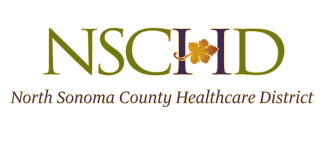 District Board and Finance Committee2022 Meeting ScheduleDistrict Board is scheduled to meet the last Thursday of the month unless otherwise indicated. *Pursuant to the Governor’s Executive Order, all meetings will be conducted via Zoom until otherwise notified4:30pm for Start of MeetingsThanksgiving: Thursday, November 24, 2022Christmas: Sunday, December 25, 20022022DISTRICT  BOARD ThursdayJanuary27February24March 31April28May 26June30July28August25September29October27November 17*December 15*